BULLETIN D’ENGAGEMENT TRIAL 2024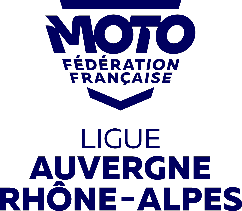 TRIAL de		NOM :			Prénom :		Date de naissance :		N° téléphone :			Email :		Adresse :		Code postale :			Ville :		N° Permis de conduire :			et / ou N° CASM :		Club :			Ligue :		Licence :	Code :			N° :		Moto (Marque) :			Cylindrée :		cmᵌ	Immatriculation :		NIVEAUX :				CATEGIORIES :TR1					Poussin 7/8 ansTR2+					Benjamin 9/11 ansTR2					Minime 12/13 ansTR3+					Cadet 14/15 ansTR3					Espoir 16/17 ansTR4+					SéniorTR4					FéminineJ’ai bien pris connaissance du Règlement du Championnat AUVERGNE RHONE-ALPES de Trial 2024Je m’engage à respecter ainsi qu’à me conformer aux directives de l’organisateur et des officiels.Engagement pris sur place 					Mode de règlement :	Adulte : 40€							ChèqueJeune : 22€ (-18 ans au 1er janvier)					EspècePilote de - 16 ans (au 1er janvier) de la ligue AuRA :   engagement GRATUITSignature précédée de « Lu et approuvé »	Date :		